Options Variation & Deposit ConsentApplication TemplateName of Project incl Field:  XXXXPWA: X/W/XXPA ref:  to be supplied by NSTAOperator Document No: XXXX – to be supplied by OperatorContact:  Name (Holder)Role:  Job TitleEmail:  work email addressTel:  work telephone numberEarliest proposed start of work:  DD MMM YY (Any works associated with the application to include deposits) Mobilisation Date: DD MMM YYConditions of Use:The Options application is not to be used as a substitute for surveying and investigating a problem. Where there are problems with pipelines, the Operator should have thoroughly surveyed and investigated the fault or situation. Where the problem may not be clearly identified and there may be various points of possible failure, NSTA may consider an Options case.To apply under the above circumstances, the Holder should email consents@nstauthority.co.uk (marked FAO The Consents & Authorisations Manager) requesting the works are treated as an Options, detailing why they would like NSTA to consider the case being handled as an Options (not setting a precedence as NSTA always reserves the right to make a decision on how each individual case is processed).Completion Instructions:All questions must be answered in the order they are presented.The numbering of the questions is not to be altered.All Company Names and addresses are to be shown exactly as per Companies House.Additional information is to be provided in the relevant section following from the main paragraph.All coordinates must be provided in WGS84 format (XXO XX’ XX.XX”N XXO XX’ XX.XX”E).All coordinates must be provided in WGS84 format (XXO XX’ XX.XX”N XXO XX’ XX.XX”W).All Table As and DepCon Forms are to be provided in landscape. All attached drawings or schematics must be a high resolution with routes and co-ordinates shown in bold.Please send notification of the Option used along with the amended application (including the relevant Table A(s) and Drawing(s)) to NSTA Case Officer on completion of works within 5 working days.Following completion of all works and associated testing, “As-built” information must be submitted to NSTGA.If Branding must be used it should be restricted to the front page only.Please ensure the application is thoroughly checked before submitting to NSTA.Remove NSTA advice in red including completion instructions and change blue text to black. DO NOT remove or amend wording already in black.Please do not remove Version number/date from the footer on page 1 – Coversheet.Submit this application as 1 pdf initially to consents@nstauthority.co.uk and thereafter to the case officer.Final Consents are authorised and issued by the Oil and Gas Authority.
North Sea Transition Authority is a business name of the Oil and Gas Authority. Oil and Gas Authority is a limited company registered in England and Wales with
registered number 09666504 and VAT registered number 249433979. Our registered office is at Sanctuary Buildings, 20 Great Smith Street London, SW1P 3BTDocument Control  - Optional - to be completed by the Operator Insert completed Tables of Document revisions as per example belowApprovals - Optional - to be completed by the OperatorRevision Control – to be completed by the OperatorDistribution List – Optional - to be completed by the OperatorContents1.	Introduction	42	Administrative Details	42.1	Overview - Options of works	42.2	Options Timeline	52.3	HSE 500m Safety Zone	52.4	PWA	52.5	Approximate Project location from shore	52.6	Method of pipeline installation	52.7	Block Crossing Agreements	62.8	Telecom cable crossings	62.9	Pipeline Crossing Agreements	72.10	Median Line Agreement	72.11	Applicant	72.12	Holder, User, Operator and Owner information	82.13	Relevant environmental permits	93	Variation Details	93.1	Trenching	93.2	Table A(s) and Schematic(s)	93.3	Permanent Deposits	163.4	Temporary Deposits	16Annex X DepCon Table(s) and Drawing(s)	17Annex X Block Crossing Agreements (to be provided for all Blocks being crossed)	20Annex X Cable Crossing Agreements (to be provided for all cables being crossed)	21Annex X Pipeline Crossing Agreements (to be provided for all Pipelines being crossed)	22Annex X NSTA Agreement to treat case as an Options	23Note: - Once all sections within the application have been completed: Please right click on the contents page above and select “Update Field” then “Update Page Numbers Only”. This will ensure the location of text in the application matches the contents page exactly.IntroductionPlease complete the following statements.In accordance with the Petroleum Act 1998 and under the Guidance of the Oil and Gas Authority guidance notes (Company Name of PWA Holder) apply for authorisation to replace a 4” hydraulic jumper and deposit materials on the seabed in association with (Field Name). (Company Name of PWA Holder) hereby adheres to the conditions on “Options” and will notify the NSTA of the “Option” selected.Where you report back to the NSTA that the works have been carried out as per a stated “Option”, you must then update the HUOO, pipeline details and schematics before passing this back for review to the Case Officer. This must be done no later than 5 working days after final date of completion, as stated in your application. The NSTA agreed to treat the following works as an Options case via email on dd/mm/yy. Copy of the email is contained in Annex X. Administrative Details2.1	Overview - Options of worksInsert a brief description of the works for each option (see examples in blue). If available, it is useful to have a 3D project layout diagram (not necessarily to scale) showing pipeline(s) in the project (see below drawing).The example given is for 2 options. If you have more than 2 options, you should create the additional option in the style and in order of probability with the most probable being Option 1.(Company Name of PWA Holder) would like to carry out fault finding and repair to the pipeline where necessary, due to low line insulation resistance.Option 1Disconnect the existing flexible pipeline, from (point 1) and reconnect it to (point 2). This connection will provide the production tie-in of the well back to (platform), via the existing pipeline.Option 2Installation of a new flexible pipe to connect at (point 3) and back to (point 4). If the existing line is unsuitable, a new length of pipe shall be used. The existing line will be disconnected at both ends, flushed, blinded and wet stored.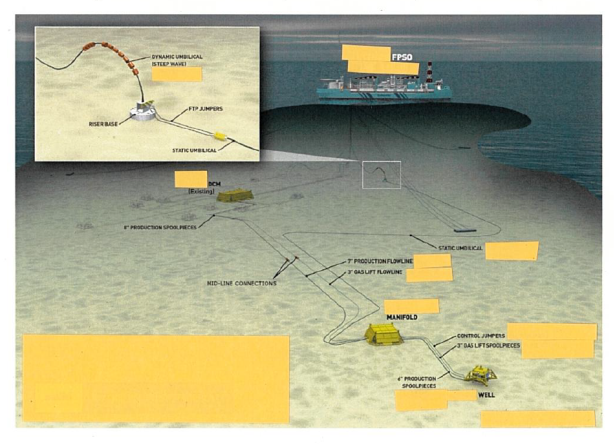 2.2	Options TimelinePlease include details of the timeline for the works proposed for each option.A maximum of a 6 month period may be requested. If a longer term is required, please provide justification for the longer period. If options works have not commenced within the agreed time period, the case will be closed, invoiced and the Holder will have to reapply.2.3	HSE 500m Safety ZoneSelect whether or not work will be carried out within a HSE recognised 500m safety zone.Works will be carried out totally within a HSE recognised 500m safety zone (name of structure).	or	Works will be carried out totally outside a HSE recognised 500m safety zone.		orWorks will be carried out partially within a HSE recognised 500m safety zone (name of structure).2.4	PWAProvide reference as to which PWA the Variation application is associated as per example in blue.PWA: XX/W/XX2.5	Approximate Project location from shoreProvide the approximate location details as per example in blue.The project location is approximately XXXkm due east of Aberdeen. 2.6	Method of pipeline installationInsert the details of the method of pipeline installation, see example in blue.Installation is scheduled to begin in (state date MMM YY) using a dynamically positioned pipe lay vessel.  The pipeline will be installed using the S-lay method.orNot applicable as no pipelines are being installed.2.7	Block Crossing AgreementsComplete table to show details of all blocks crossed and reference the Block Crossing Agreements letters which should be provided in an Annex, see example in blue. No Blocks are to be crossed therefore no block crossings are required.orAll blocks to be crossed are 100% owned by (Company Name - applying for authorisation) therefore no block crossings are required.	orThe pipeline traverses blocks 2/1a, 2/1b & 3.  Block crossing agreements have been confirmed as shown below. Agreement letters are contained in Annex X.Block Crossing Agreements2.8	Telecom cable crossingsDetails to be provided that the proposed route(s) have been checked for the presence of telecom cables against the KIS-ORCA, and details of findings, see example in blue.(Company Name) has checked for the presence of telecom & offshore renewable cables against Kingfisher Information Service Offshore Renewable Cable Awareness (KIS-ORCA) and has found no evidence of any existing lines in the vicinity of the planned works.orCable crossing agreements are provided at Annex X.Telecom Cable Crossing Agreements2.9	Pipeline Crossing AgreementsInsert details of any pipeline crossing (see example in blue).  Written confirmation from the owner of any pipeline whose pipe is being crossed that there are no objections is required, in an Annex and referenced as such.No pipelines are crossed; therefore no pipeline crossing agreements are required.orThe pipeline(s) crosses PL1, PLU2 and PL3 which are all owned by operator name (company applying for application, name to be exactly as per the licence) therefore no pipeline crossing agreement letter(s) are required.  or	The pipelines crosses pipeline PL10, PL11 & PL12.  Pipeline crossing agreements have been 	confirmed as shown below. Agreement letters are contained in Annex X.	Pipeline Crossing Agreements2.10	Median Line AgreementMedian line is not crossed; therefore no Median Line agreement is required.We (Company Name of Holder) confirm that we are in discussions with the Norwegian Ministry regarding this project to ensure all regulatory requirements will be met. (Contact email address and name……… Norwegian Ministry)orWe (Company Name of the Holder) confirm that we have held (are in) discussions with the Norwegian Ministry regarding this project and they are content all regulatory requirements have been met (letter of agreement in Annex X). (Contact email address and name……… Norwegian Ministry)2.11	ApplicantProvide the following statement as appropriate referencing the company name exactly as presented on Companies House/Licence.  The PWA is solely being applied for by (Company name) and no partners are involved.or(Company Name) on behalf of itself and its partners as specified in 2.12 makes this Pipeline Works Authorisation variation application.2.12  Holder, User, Operator and Owner informationSubmitted by: [Company Name] (Holder of PWA)on behalf of: [Holder & Partners Company Names] Field Name: XXXX Field (Same as consented in original PWA)PWA ref & date of issue: [XX/W/XX, dd/mmm/yy] (or date PWA authorised if pre-PWA numbering)List Pipelines within PWA & Associated Variations: [PLXXXX – PLXXXX, PLXXXX] (Only pipeline numbers are required)PA Ref: [PA/XXXX]1. Date of licence transfer: [dd/mmm/yy]2. Commercial agreement: [dd/mmm/yy]All details to be stated exactly as per Companies House (i.e. no abbreviations unless listed in Companies House).Names, registered addresses and registered company numbers of Holder; Users; Operator and OwnersWhen completing the Holder, User, Operator and Owner table please ensure every page has all the approved headers shown above.2.13    Relevant environmental permitsA statement should be provided stating the action taken to satisfy any relevant environmental regulations (i.e. Environmental Statement (ES), Direction and Exemption) including date (month and year) they were/will be submitted.  Please liaise with BEIS EMT bst@beis.gov.uk.  Timely submission is advised to avoid potential delays. 3		Variation Details3.1	TrenchingState whether pipeline(s) is to be trenched and/or buried and/or backfilled and target depth of trench see examples below in blue.Not applicable as no new pipelines to be laid.orThe pipeline will not be trenched. or The pipeline will be trenched by jetting and cutting seabed condition dependant and simultaneously buried such that the top of the pipeline is a minimum of X.Xm below the natural seabed and target trench depth of X.Xm.  The trench shall maintain a distance of XXm from any existing pipelines. 3.2	Table A(s) and Schematic(s)Each option is to show the changes to existing Table A(s) and a new Table A for the replacement options. A simple line drawing is to be provided to clearly show all the options for the consultees.A completed Table A must be provided for each Option and a Table A to show variation to existing line (as left on the seabed), showing only main component parts and providing coordinates (WGS84) for the ‘From’ and ‘To’ points of pipeline.New main component parts such as ESDV, Manifolds, SSIV, Termination Units or component(s) that effect flow should have their own ident number and the same component description should feature in columns 3 to 5 (This only applies to the main production or umbilical pipeline).If the pipeline dimensions/specifications are the same then they can be combined into one ident number rather than several separate idents (this includes spools).All idents are to follow the direction of flow.Column 6 should be completed to show total overall length of pipeline (total of all idented lengths).The following pages contain Table As for PLXXXX, PLUAAAA, PLYYYY and PLUBBBB.Table A ContentsOption 1New Electrical Well Jumper PLXXXX	11Existing Services Umbilical Jumper PLUAAAA	12Option 2New Electrical Well Jumper PLYYYY	13Existing Services Umbilical Jumper PLUBBBB	14Electrical Jumper Replacement Schematic (Example Drawing Template 1)	15When completing the table A please check every page has all the approved headers as seen in the example tables. If a pipeline has a number of idents and covers several pages, please ensure column 1 on each page has the pipeline number shown (e.g. PLXXXX cont.). Please include “Out of Use” in the pipeline name header if the pipeline is being taken out of use. Also include this annotation in Column 12.Where there are numerous possibilities (more than 3) in an Options case, these could be represented in the same Table A following the below format and footnote:Footnote – Either of the above jumpers is intended to replace the electrical core within PLUAAAA which may be found to be faulty.If more than 3 options are required, please contact consents@nstauthority.co.uk in the first instance.TABLE A (Option 1)PIPELINE NAME                     (Field Name) Electrical Well Jumper PLXXXXAPPLICANT                             (Company Name)PROJECT NAME                     (Field Name) DevelopmentPWA                                        (PWA Number in format XX/W/XX)REFERENCE DRAWING         XXXXXThis Jumper is intended to replace the electrical core within PLUAAAA which may be found to be faulty. (Note for example only)If it is an Electrical Jumper it should start at the FPSO/Platform or Manifold and go to the Well as the power will be coming from the FPSO/Platform to the reservoir.Idents should be shown as 1, 2, 3 etc.Please insert N/A into the table if the information required does not apply to the pipeline.TABLE A (Option 1)PIPELINE NAME                     (Field Name) Services Umbilical Jumper PLUAAAAAPPLICANT                             (Company Name)PROJECT NAME                     (Field Name) DevelopmentPWA                                        (PWA Number in format XX/W/XX)REFERENCE DRAWING         XXXXXPLUAAAA is a Services Umbilical Jumper. The Electrical core is to be disconnected and left in situ, remaining attached to the hydraulic and scale inhibitor cores which will remain in service. The Electrical core is to be replaced by PLXXXX if found to be faulty. (Note for example only)If it is a Services Umbilical it should start at the FPSO/Platform or Manifold and go to the Well as the service will be coming from the FPSO/Platform to the reservoir.Idents should be shown as 1, 2, 3 etc.Please insert N/A into the table if the information required does not apply to the pipeline.TABLE A (Option 2)PIPELINE NAME                    (Field Name) Electrical Well Jumper PLYYYYAPPLICANT                            (Company Name)PROJECT NAME                    (Field Name) DevelopmentPWA                                       (PWA Number in format XX/W/XX)REFERENCE DRAWING        XXXXXThis Jumper is intended to replace the electrical core within PLUBBBB which may be found to be faulty. (Note for example only).If it is an Electrical Jumper it should start at the FPSO/Platform or Manifold and go to the Well as the power will be coming from the FPSO/Platform to the reservoir.Idents should be shown as 1, 2, 3 etc.Please insert N/A into the table if the information required does not apply to the pipeline.TABLE A (Option 2)PIPELINE NAME                     (Field Name) Services Umbilical Jumper PLUBBBBAPPLICANT                             (Company Name)PROJECT NAME                     (Field Name) DevelopmentPWA                                        (PWA Number in format XX/W/XX)REFERENCE DRAWING         XXXXXPLUBBBB is a Services Umbilical Jumper. The Electrical core is to be disconnected and left in situ, remaining attached to the hydraulic and scale inhibitor cores which will remain in service. The Electrical core is to be replaced by PLYYYY if found to be faulty. (Note for example only)If it is a Services Umbilical it should start at the FPSO/Platform or Manifold and go to the Well as the service will be coming from the FPSO/Platform to the reservoir.Idents should be shown as 1, 2, 3 etc.Please insert N/A into the table if the information required does not apply to the pipeline.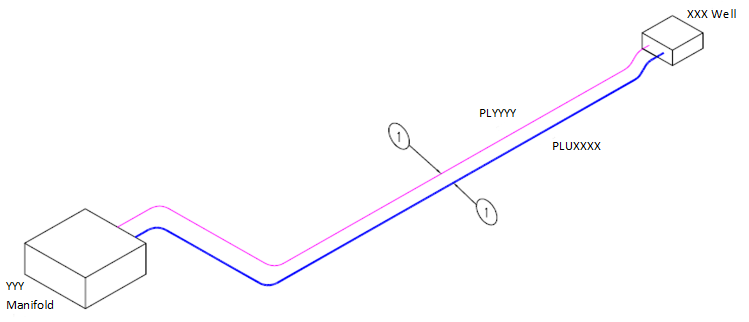 3.3	Permanent DepositsNSTA advice – Please read before completingA PWA must be in place before deposit consents can be authorised.  A Deposit Consent is for the support and protection of a pipeline, if the deposit is not for this; contact BEIS EMT to apply for a Marine Coastal Access Act (MCAA) licence.  Materials which are to be laid prior to this date should also be applied for through a MCAA licence.Column 2 should specify a period to allow for works to be completed, with a contingency to allow for any potential delays (Max. 6 months); longer periods must be discussed with the Manager of Consents and Authorisations.Column 4 the operator should consider whether exact amounts are known or whether a reasonable contingency is required.  If the latter then this should be built into the number requested in column 4 and the table footnoted to say………”Includes contingency of X mattresses” or “include X% as a contingency”.  A rock berm profile should be included within the application to support any requests to deposit rock. The rock berm profile must include height and width dimensions and may be shown in the text or as part of the Deposit Consent drawing(s).Select eitherThe Deposit Consent application can be found in Annex X and are requested for the support and protection of a pipeline/umbilical. orDeposits are not required for this scope of work.Typical Rock Berm Profile (example only)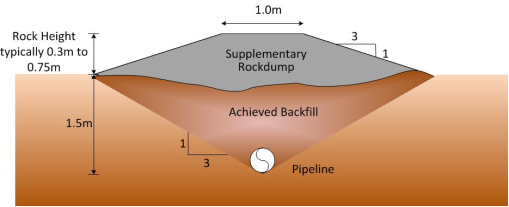 3.4	Temporary DepositsTemporary deposits to be included but are for information only. Please apply to BEIS Environmental Management Team for a permit bst@beis.gov.uk.orTemporary deposits are not required for this scope of work.ANNEX XDEPCON TABLEAPPLICANT                		[Holder of the PWA]PROJECT NAME       		[Field Name] Development ProjectPWA                                                 [PWA Number in format XX/W/XX]Option 1Please note: 2 x mattresses and 10 x grout bags have been included as contingency in this application.This Consent authorises only Deposits exactly as described, up to the maximum quantities specified in column 4 to be laid, in the positions listed and within the period stated within the Table - nothing else can be laid.  If anything different to what has been authorised within this Consent is required you must have prior consent from OGA before it can be laid. When completing the DepCon table please ensure every page has all the approved headers shown above. The Quantity (number) in Column 4 should be the number of deposits as described in Column 3 of the table. The quantity shown above is for illustrative purposes only. A maximum of a 6 month period may be requested in Column 2 (except where the quantities of deposits are small and a maximum of a 3 month period will be consented).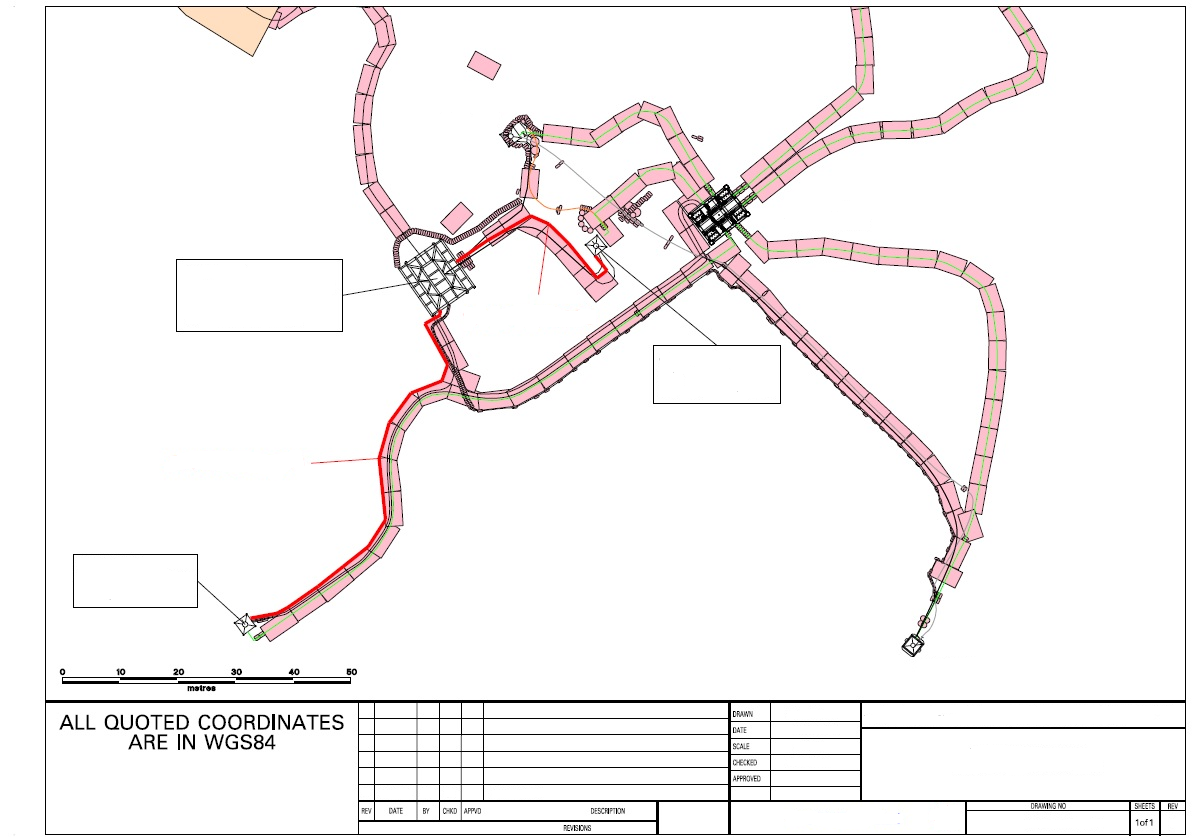 Annex X – Block Crossing Agreements (to be provided for all Blocks being crossed)Licensee – Company Name A letterheadCompany NameRegistered AddressDate Dear XXXX,We, (Company Name A) Limited (“Licensee”), confirm that we (in our capacity as the Operator of Block (2/1a) have no objection in principle to the crossing of Block (2/1a) by the (Field Name) pipelines and/or cable to be installed and or modified by (Company Name – Holder of PWA) as part of the (Field Name) development located in Block (1) in the (Northern North) Sea.Yours faithfully,Director/secretary of Licensee(Someone with appropriate authority to approve block crossing agreement)Annex X – Cable Crossing Agreements (to be provided for all cables being crossed)Cable Company Name letterheadCompany NameRegistered AddressDate Dear XXXX,We, (Cable Company Name A), confirm that we (in our capacity as the owner of cable (XXXX) have no objection in principle to the crossing of cable (XXXX) by the (Field Name) pipelines and/or cable to be installed and/or modified by (Company Name – Holder of PWA) as part of the (Field Name) development located in Block (1) in the (Northern North) Sea.Yours faithfully,Director/secretary of Licensee(Someone with appropriate authority to approve cable crossing agreement)Annex X – Pipeline Crossing Agreements (to be provided for all Pipelines being crossed)Pipeline Owners – Company Name F letterheadCompany NameRegistered AddressDate Dear XXXX,We refer to the Pipeline Crossing Agreement between (Company Name F) and (Company Name – Holder of PWA) in respect to the crossing of (PL10) by the (Field Name) Gas Export Pipeline.The Agreement was entered into by (Company Name F) as (PL10) Operator on behalf of (PL10) Owners and (Company Name – Holder of PWA) as the (Field Name) Gas Export Pipeline Operator on behalf of the (Field Name) Gas Export Pipeline Owners on DD MMM YY.As such the (PL10) Owners have approved the crossing of (PL10) by the (Field Name) Gas Export Pipeline.Yours faithfully,Managing Director/Business Manager(Someone with appropriate authority to approve pipeline crossing agreement)Annex X – OGA Agreement to treat case as an OptionsCopy of email from NSTA Consents & Authorisations Manager for application to be an Options case is to be included here.NameSignatureDatePrepared byDD MMM YYReviewed byApproved by Revision NoReferenceChanges/CommentsIssue Date0Issued for comments to NSTADD MMM YY1Application revised following feedback provided on review on DD MMM YY.…5Final Issued Version NameCompanyNo of Copies…………OptionActivityMonth & Year1Disconnection of flexible pipeline from (point 1) and reconnecting at (point 2).Apr 2022 – Sep 20222Installation of new flexible pipeline connecting at (point 3) and (point 4)Apr 2022 – Sep 2022UK Block NumberLicence NumberAgreement Confirmation from2/1a4(Company Name A) 2/1b5(Company Name B)36(Company Name C) Cable Name/LocationOwner of CableXXXX to XXXX Submarine Communications Cable(Company Name P) YYYY to YYYY Submarine Communications Cable(Company Name Q)Pipeline NumberOwner of PipelinePL10(Company Name P) PL11(Company Name Q)PL12(Company Name R) Complete company details & annotate () whether Holder, User, Operator or OwnerHolderUser(s)OperatorOwner(s)Company NameUK registered Company address Registered Company NumberCompany Name WUK registered Company address Registered Company NumberCompany Name XUK registered Company address Registered Company NumberCompany Name YUK registered Company address Registered Company NumberCompany Name ZUK registered Company address Registered Company NumberCol 1Col 2Col 3Col 4Col 5Col 6Col 7Col 8Col 9Col 10Col 11Col 12Pipeline No.Ident No.FromToDescription of Component Parts of the PipelineLength (m)External Diameter (mm)Internal Diameter (mm)Wall Thickness (mm)Type of Insulation /CoatingMAOP (Barg)Products to be conveyedYYY ManifoldXXo XX’ XX.XX” NXXo XX’ XX.XX” EXXX WellXXo XX’ XX.XX” NXXo XX’ XX.XX” EElectrical JumperElectrical Power and SignalPLXXXX1YYY ManifoldXXX WellElectrical JumperXxXxXxXx-XxElectrical Power and SignalORORORORORORORORORORORORPLYYYY1YYY ManifoldXXX WellElectrical JumperXxXxXxXx-XxElectrical Power and SignalORORORORORORORORORORORORPLZZZZ1YYY ManifoldXXX WellElectrical JumperXxXxXxXx-XxElectrical Power and SignalCol 1Col 2Col 3Col 4Col 5Col 6Col 7Col 8Col 9Col 10Col 11Col 12Pipeline No.Ident No.FromToDescription of Component Parts of the PipelineLength (m)External Diameter (mm)Internal Diameter (mm)Wall Thickness (mm)Type of Insulation/CoatingMAOP (Barg)Products to be conveyedPLXXXXYYY ManifoldXXo XX’ XX.XX” NXXo XX’ XX.XX” EXXX WellXXo XX’ XX.XX” NXXo XX’ XX.XX” EElectrical JumperXXElectrical Power and SignalPLXXXX1YYY ManifoldXXX WellElectrical JumperXXXXXXXX-XXElectrical Power and SignalCol 1Col 2Col 3Col 4Col 5Col 6Col 7Col 8Col 9Col 10Col 11Col 12Pipeline No.Ident No.FromToDescription of Component Parts of the PipelineLength (m)External Diameter (mm)Internal Diameter (mm)Wall Thickness (mm)Type of Insulation/CoatingMAOP (Barg)Products to be conveyedPLUAAAAYYY ManifoldXXo XX’ XX.XX” NXXo XX’ XX.XX” EXXX WellXXo XX’ XX.XX” NXXo XX’ XX.XX” EServices Umbilical JumperXXHydraulic, Electrical, Scale InhibitorPLUAAAA1YYY ManifoldXXX WellServices Umbilical JumperXXXXXXXXXXXXXXXX-XXXXXX1 x Hydraulic 1 x Electrical (disconnected) 1 x Scale InhibitorCol 1Col 2Col 3Col 4Col 5Col 6Col 7Col 8Col 9Col 10Col 11Col 12Pipeline No.Ident No.FromToDescription of Component Parts of the PipelineLength (m)External Diameter (mm)Internal Diameter (mm)Wall Thickness (mm)Type of Insulation/CoatingMAOP (Barg)Products to be conveyedPLYYYYYYY ManifoldXXo XX’ XX.XX” NXXo XX’ XX.XX” EXXX WellXXo XX’ XX.XX” NXXo XX’ XX.XX” EElectrical JumperXXElectrical Power and SignalPLYYYY1YYY ManifoldXXX WellElectrical JumperXXXXXXXX-XXElectrical Power and SignalCol 1Col 2Col 3Col 4Col 5Col 6Col 7Col 8Col 9Col 10Col 11Col 12Pipeline No.Ident No.FromToDescription of Component Parts of the PipelineLength (m)External Diameter (mm)Internal Diameter (mm)Wall Thickness (mm)Type of Insulation/CoatingMAOP (Barg)Products to be conveyedPLUBBBBYYY ManifoldXXo XX’ XX.XX” NXXo XX’ XX.XX” EXXX WellXXo XX’ XX.XX” NXXo XX’ XX.XX” EServices Umbilical JumperXXHydraulic, Electrical, Scale InhibitorPLUBBBB1YYY ManifoldXXX WellServices Umbilical JumperXXXXXXXXXXXXXXXX-XXXXXX1 x Hydraulic 1 x Electrical (disconnected) 1 x Scale InhibitorTitleExample Drawing Template 1TitleExample Drawing Template 1TitleExample Drawing Template 1TitleExample Drawing Template 1TitleExample Drawing Template 1TitleExample Drawing Template 1TitleExample Drawing Template 1TitleExample Drawing Template 1TitleExample Drawing Template 1TitleExample Drawing Template 1TitleExample Drawing Template 1TitleExample Drawing Template 1Drawing NumberXXXXXSheet 1 of 1RevRevRevisionDateApp.Col 1Col 2Col 3Col 4Col 5Col 6Col 7Pipeline NumberProposed date Type & size of materials(Display only the required criteria below)Quantity (Number)Location of deposit (including co-ordinates in WGS84 format)Location of deposit (including co-ordinates in WGS84 format)Drawing numberPipeline NumberProposed date Type & size of materials(Display only the required criteria below)Quantity (Number)From:To:Drawing numberPLXXXXApr 22 – Sep 22XXm x XXm x XXm concrete mattresses13YYY ManifoldXXO XX’ XX.XX”N XXO XX’ XX.XX”EXXX WellXXO XX’ XX.XX”N XXO XX’ XX.XX”EField-DepCon-Date-1PLXXXXApr 22 – Sep 22Rock1-5” Grade2.8 teYYY ManifoldXXO XX’ XX.XX”N XXO XX’ XX.XX”EXXX WellXXO XX’ XX.XX”N XXO XX’ XX.XX”EField-DepCon-Date-1Please note: 2 x mattresses and 40% rockdump have been included as contingency in this application.OROption 2Please note: 2 x mattresses and 40% rockdump have been included as contingency in this application.OROption 2Please note: 2 x mattresses and 40% rockdump have been included as contingency in this application.OROption 2Please note: 2 x mattresses and 40% rockdump have been included as contingency in this application.OROption 2Please note: 2 x mattresses and 40% rockdump have been included as contingency in this application.OROption 2Please note: 2 x mattresses and 40% rockdump have been included as contingency in this application.OROption 2Please note: 2 x mattresses and 40% rockdump have been included as contingency in this application.OROption 2PLYYYYApr 22 – Sep 22XXm x XXm x XXm concrete mattresses7YYY ManifoldXXO XX’ XX.XX”N XXO XX’ XX.XX”EXXX WellXXO XX’ XX.XX”N XXO XX’ XX.XX”EField-DepCon-Date-1PLYYYYApr 22 – Sep 22Grout BagsXXKg100YYY ManifoldXXO XX’ XX.XX”N XXO XX’ XX.XX”EXXX WellXXO XX’ XX.XX”N XXO XX’ XX.XX”EField-DepCon-Date-1